Sample Course Outline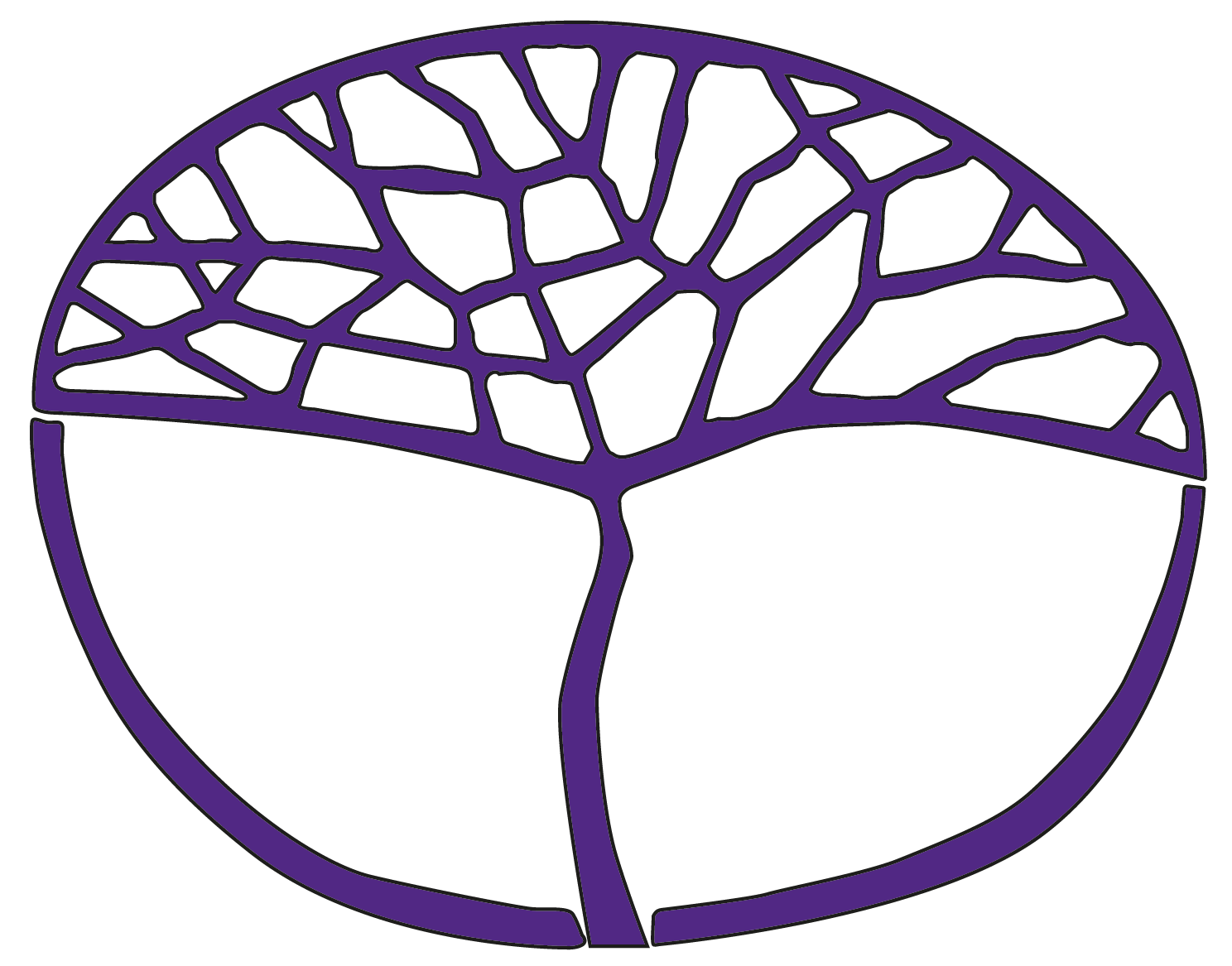 MusicGeneral Year 12Copyright© School Curriculum and Standards Authority, 2015This document – apart from any third party copyright material contained in it – may be freely copied, or communicated on an intranet, for non-commercial purposes in educational institutions, provided that the School Curriculum and Standards Authority is acknowledged as the copyright owner, and that the Authority’s moral rights are not infringed.Copying or communication for any other purpose can be done only within the terms of the Copyright Act 1968 or with prior written permission of the School Curriculum and Standards Authority. Copying or communication of any third party copyright material can be done only within the terms of the Copyright Act 1968 or with permission of the copyright owners.Any content in this document that has been derived from the Australian Curriculum may be used under the terms of the Creative Commons Attribution-NonCommercial 3.0 Australia licenceDisclaimerAny resources such as texts, websites and so on that may be referred to in this document are provided as examples of resources that teachers can use to support their learning programs. Their inclusion does not imply that they are mandatory or that they are the only resources relevant to the course.Sample course outlineMusic – General Year 12Unit 3 and Unit 4Semester 1 – Unit 3 – Film musicSemester 2 – Unit 4 – Music theatreWeekWritten component – Key teaching pointsWritten component – Key teaching pointsWritten component – Key teaching pointsWritten component – Key teaching pointsPractical componentWeekAural and theoryComposing and arrangingComposing and arrangingInvestigation and analysisPerformance OR
Composition portfolio OR Production/practical project1–3Teachers should integrate music learning across all aspects of the course through the selected context, including performance where possible. 
Opportunities should be provided for integrated tasks which incorporate two or more assessment types.Teachers should integrate music learning across all aspects of the course through the selected context, including performance where possible. 
Opportunities should be provided for integrated tasks which incorporate two or more assessment types.Teachers should integrate music learning across all aspects of the course through the selected context, including performance where possible. 
Opportunities should be provided for integrated tasks which incorporate two or more assessment types.Teachers should integrate music learning across all aspects of the course through the selected context, including performance where possible. 
Opportunities should be provided for integrated tasks which incorporate two or more assessment types.Teachers should integrate music learning across all aspects of the course through the selected context, including performance where possible. 
Opportunities should be provided for integrated tasks which incorporate two or more assessment types.1–3Rhythm revise rhythms,,,,,
 , , ,,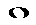 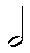 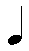 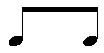 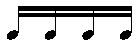 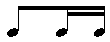 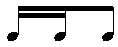 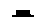 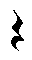 introduce 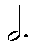 simple time signatures, correct rhythmic grouping, bar lines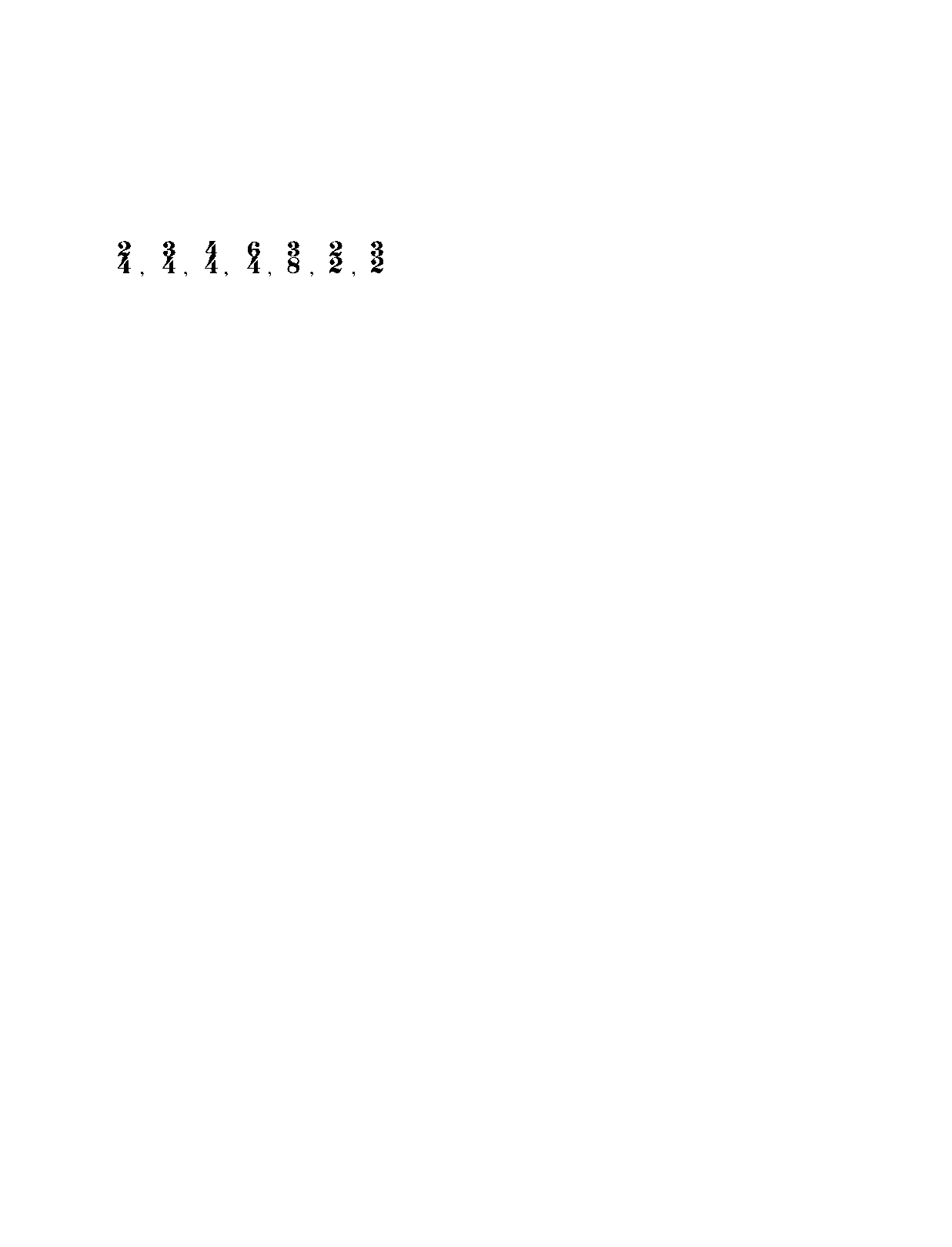 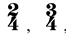 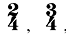 4 bar dictations using simple time signatures and rhythms stipulated provide bar lines and/or time signatures in given extracts, rhythmic regrouping using simple time signatures Pitchrevise C, F and G major pentatonic and major scales in treble and bass clefrevise m2, M2, m3, M3, P4, P5, P8ve ascending only in treble and bass clef4 bar melodic dictations in C, F and G major, given the first note and rhythmHarmonisationharmonise simple melodies using primary triads in C, F and G majorArrangingarranging and transposing using treble and bass clefsForm based compositiongiven a 4 bar melody, compose a contrasting 
4 bar response to demonstrate an understanding of binary formIntroduction to film musicdiscuss the evolution of music in film, beginning with silent movies and examining developments over time. Analyse the contribution of sound and music to film and the difference it makes to the perception and understanding of the filmIntroduction to film musicdiscuss the evolution of music in film, beginning with silent movies and examining developments over time. Analyse the contribution of sound and music to film and the difference it makes to the perception and understanding of the filmOutline assessment requirements for the semester in consultation with instrumental teachers and/or composition portfolio/production project supervisors/teachersChords and chord progressionsidentify and write simple chord progressions in C, F and G major, root position, I, IV and V in treble and bass clefidentify chord changes in simple melodies using I, IV and V4–6Rhythm simple time signatures – add  ,, 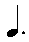 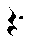 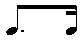 correct grouping of rhythms and rests and rhythmic regrouping4 bar dictations, including anacrusis and pitchPitchadd A, D and E minor pentatonic and natural minoradd m7, M74 bar melodic dictations given starting note and some rhythm based on minor tonalityChordsadd i, iv and V in A, D and E minor in isolation and as part of a simple progression in treble and bass clefsAural analysisidentify tempo, time signature, dynamics, instruments in short musical examplesHarmonisationharmonise simple melodies using primary triads in A, D and E minoranalyse chord progressions in given 4 part examplesharmonise given melodies using major and minor primary triads Transpositionidentify, write and complete simple transposition tasks using A, D and E minor pentatonic and natural minor scales in treble and bass clefMelody writing and form-based compositiongiven a 4 bar A melody, compose a contrasting 4 bar B melody and C melody to create a composition in rondo formharmonise the complete rondo form melody using primary triadsdiscuss the role of thematic association and thematic transformation and its correlation with character, setting, mood, point of view and events in films, looking at and listening to extracts from Star Wars, Raiders of the Lost Ark, Harry Potter and Lord of the Ringscompare the use of leitmotif and thematic transformation in the operas of Mozart, Bizet and Wagnerdiscuss the role of thematic association and thematic transformation and its correlation with character, setting, mood, point of view and events in films, looking at and listening to extracts from Star Wars, Raiders of the Lost Ark, Harry Potter and Lord of the Ringscompare the use of leitmotif and thematic transformation in the operas of Mozart, Bizet and WagnerTechniques for practice: a practical, teacher-guided session where students share practice techniques and the classroom teacher observes and provides guidance about practice and performance strategies and techniquesClass ensemble: practise 
class-based ensemble film music pieces for movie themes concert7Task 1: Formal assessment – Theory test (3%)Melody writingcompose an 8 bar melody to represent a film character and compose two variations on the theme to demonstrate thematic transformation. A storyboard and written description needs to be provided for the theme and each variation to explain how the music correlates with the transformation of the character.continue analysis of thematic transformation and use of music elements to depict character and mood/setting in selected filmscontinue analysis of thematic transformation and use of music elements to depict character and mood/setting in selected filmsPerformance Task 1 – Technical work (5%)ORComposition portfolio Task 1 – Composition assessment (5%)ORProduction/Practical project Task 1 (8%)8–10 Rhythm simple time signatures – add , 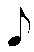 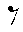 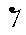 introduce compound time 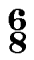 correct grouping of rhythms and rests and rhythmic regrouping, , , ,,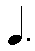 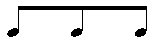 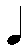 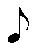 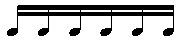 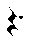 4 bar dictations, including anacrusis and pitchidentify and correct 1–2 rhythmic discrepancies in a short excerptPitchkey signatures up to and including two flats and two sharps for scales, intervals and dictationsadd harmonic minor in treble and bass clefadd m6 and M64 bar melodic dictations given starting note and some rhythm identify and correct 1–2 pitch discrepancies in a short excerptChordsadd V7 to major and minor primary triads in isolation and as part of a simple progressionAural analysisidentify tempo, time signature, dynamics, instruments in short musical examplesAccompaniment writinganalyse accompaniment patterns from sample scores as preparation for composing own examples to given melodies Melody and accompaniment writingwrite a 4–8 bar melody from a given motifcomplete a rhythmic scansion for given lyrics and compose a melody to fit both the rhythm and the lyricswrite a stylistically suitable accompaniment pattern for the composed melodyWeek 9: Task 2 – Harmonisation and melody writing (2%) Week 10: Task 3 – Film score composition task (5%)Students will compose an original score to accompany a sequence from an original short film devised by media students. The films and accompanying scores will be performed in 
Week 14Animation and Animediscuss the use of music in animated films, looking at excerpts from Disney, Pixar and Anime filmsdiscuss the role of diegetic and non-diegetic sounds and effects and the use of sounds and sound properties to create and enhance perspective, depth, distance, mood and characterAnimation and Animediscuss the use of music in animated films, looking at excerpts from Disney, Pixar and Anime filmsdiscuss the role of diegetic and non-diegetic sounds and effects and the use of sounds and sound properties to create and enhance perspective, depth, distance, mood and characterWeek 10: Performance Task 2 – Class performance (4%)11–13Rhythm add ,  in compound time 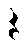 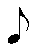 simple 2–4 bar dictations in simple and compound time identify and correct at least two rhythmic discrepancies in a short musical examplePitchall major, natural and harmonic minor scales ascending and descending in treble and bass clef up to and including two sharps and two flatsidentify all intervals ascending from the tonic in isolation or as part of a melodic excerpt in treble and bass clefs4 bar melodic dictations in treble and bass clef in keys up to and including two flats and two sharps based on the scales coveredidentify and correct at least two pitch discrepancies in a short musical example Chordsadd vi in isolation and as part of a simple progression in major keys up to two sharps and two flatsidentify chord changes in simple melodies using major and minor primary triadsTranspositiontransposing clef to clef using treble and bassComposing/arranginganalyse stylistic characteristics in context –specific compositions, examining the use of tonality, scales, dynamics and expressive devicesadapt a given simple tune/nursery rhyme to suit a specific context, adding appropriate stylistic rhythmic and melodic features, dynamics and expressive devices Week 11: Task 4 – Investigation and analysis (3%) Students to complete a series of investigative questions about film music, and analyse music characteristics of given scenes from a selection of films, including the development of a character and the use of leitmotif or thematic transformationwork with media students to compose an original score to accompany a sequence from an original short filmWeek 11: Task 4 – Investigation and analysis (3%) Students to complete a series of investigative questions about film music, and analyse music characteristics of given scenes from a selection of films, including the development of a character and the use of leitmotif or thematic transformationwork with media students to compose an original score to accompany a sequence from an original short film13Task 5 – Externally set task (15%) Task 5 – Externally set task (15%) Task 5 – Externally set task (15%) Task 5 – Externally set task (15%) Task 5 – Externally set task (15%) 14–15Week 14: Task 6 – Aural and theory test (5%)Rhythm 4–8 bar dictations in simple and compound time given some of the rhythm identify and correct 2–4 rhythmic discrepancies in a short musical examplePitchrevise all intervals in isolation and as part of a melodic excerpt in treble and bass clef2–4 bar melodies based on stipulated scales in treble and bass clef identify and correct 2–4 pitch discrepancies in a short musical exampleChordssimple chord progressions in major and minor keys up to and including two sharps and two flatsmajor: I, IV, V, V7 and viminor: i, iv, V and V7Aural and visual analysisrecognition of rhythmic and melodic elements, form, dynamics and expressive devices, tonality, compositional devices (pedal, ostinato/riff, sequence), instruments and instrumental techniques. Use extracts from filmsHarmonisationanalyse the chord progression for a given 
4 part exampleharmonise a given melody using:major: I, IV, V, V7 and viminor: i, iv, V and V7Transposition and arrangingtransposing and arranging using B♭ instrumentsMelody writingcompose an 8 bar melody and accompaniment for a given chord progression and incorporate stylistically appropriate features appropriate to contextRevision of semester oneWeek 14: Task 7 – Formal test (4%)Test on characteristics of film music and development over time, aural and visual analysis of short excerptsRevision of semester oneWeek 14: Task 7 – Formal test (4%)Test on characteristics of film music and development over time, aural and visual analysis of short excerptsWeek 14: Performance Task 3 – Film Music concert (5%)Week 14: Performance Task 4 –Performance of film composition score (3%)ORWeek 14: Composition portfolio Task 2 – Composition assessment (10%)ORWeek 14: Production/Practical project Task 2 (10%)WeekWritten component – Key teaching pointsWritten component – Key teaching pointsWritten component – Key teaching pointsPractical componentWeekAural and theoryComposing and arrangingInvestigation and analysisPerformance OR
Composition portfolio OR Production/practical project1–3 Rhythm simple time signatures, correct rhythmic grouping, bar linesrevision of semester one rhythms and rests4–8 bar rhythmic dictations Pitchrevise all melodic intervals from Semester 1, ascending only, within the octave, in treble and bass clefs revise major pentatonic and major scales in treble and bass clef, up to and including two sharps and two flats4–8 bar melodic dictations in treble and bass clef, given the rhythm and first noteChordssimple chord progressions in major keys up to and including two sharps and two flats, root position, I, IV, V and V7 in treble and bass clefTranspositiontransposition exercises, clef to clef and key to keyHarmonisationanalyse the chords in a given score up to four parts using primary triads in major keysharmonise a given melody using primary triadscompose a 4–8 bar melody over a given chord progression Melody writingcomplete a rhythmic scansion for given lyrics and compose a melody to fit both the rhythm and the lyricsWeek 3: Task 8 – Melody and accompaniment writing (2%) Introduction to Music Theatrediscussion of the main characteristics and features of Music Theatre and broad overview of historical, social and economic influences listen to key works by important composers/artists and discuss main musical characteristics e.g. form and structure, use of thematic material, instrumentation and orchestration, texture, dynamics, rhythmic, melodic and harmonic elementsOutline assessment requirements for the semester in consultation with instrumental teachers and/or composition portfolio/production project supervisors/teachersWeek 3: Performance Task 5 – Sight reading or Improvisation (3%)4–6Week 5: Task 9 – Aural Analysis (2%)Rhythm compound time signatures, include ,,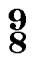 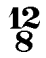 add ,,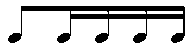 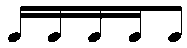 ,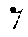 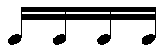 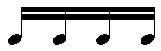 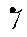 4–8 bar rhythmic dictations in compound timerhythmic regrouping and rhythmic discrepancies: identify and correct two rhythmic errors in a short excerptHarmonisationharmonise given minor melodies using minor primary triadsMelody and accompaniment writingwrite a minor melody over a given minor chord progressioncompose a suitable accompaniment pattern for a given minor melodyHistorical development of Music Theatrestaged comedies and tragedies in Ancient Greek theatreminstrels, troubadours and travelling troupes in the Middle AgesCommedia dell’arte, masques and opera buffadevelopment of ballad opera, comic opera and operettanineteenth century music hall, melodrama, burlesque and vaudevillelisten to a range of works by prominent composers and discuss their contribution to the development of Music TheatreTechniques for practice: a practical teacher-guided session where students share practice techniques and the classroom teacher observes and provides guidance about practice and performance strategies and techniquesWeek 6: Performance Task 6 – Class performance (2%)Pitchadd minor pentatonic, natural and harmonic minor scales in treble and bass clef up to and including two sharps and two flatsrecognition of melodic intervals in isolation and as part of a melody4–8 bar melodic dictations in minor keys, treble and bass clef, given the first note and some rhythm and pitch pitch discrepancies: identify and correct two pitch errors in a short excerptChordssimple chord progressions in minor keys up to and including two sharps and two flats, root position, i, iv, V and V7 in treble and bass clefidentify chord changes in simple melodies Aural and visual analysisidentification of metre, rhythmic and melodic elements, dynamics, tonality, form and compositional devices in short musical examplesdiscuss influences upon prominent composers and artists and influential works composed or performed by prominent composers and artists7–9 Rhythmadd  in simple time 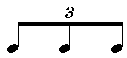 dictations up to 8 bars with some bars providedrhythm discrepancies: identify two errors in time signature and/or rhythm Pitchintroduce melodic minor scale up to and including two flats and two sharps, in treble and bass clefmelodic dictations up to 8 bars with some pitch and rhythm providedHarmonisatonharmonise given melodies at phrase endings or cadence points using perfect and plagal cadencesMelody and accompaniment writingwrite a minor melody from a given motif and/or given chord progression, incorporating melodic minor scale patternsharmonise the melody using minor primary triadscompose a suitable accompaniment pattern to fit the minor melody and chord progressionWeek 7: Task 10 – Comparative Analysis (3%) comparative visual and aural analysis of representative works voice types and vocal styles (belt, legit, mix)The Golden Age (1940s–1960s). Listen to key works and discuss musical features, integration of dance and choreography, production techniques and general characteristics. Listen to excerpts from works by Rodgers and Hammerstein, Berlin, Bernstein, Lerner and Loewe, discussing musical features and contributions made by these composers to the development of Music TheatreClass ensemble: practise 
class-based ensemble music theatre pieces for Music theatre concertWeek 8: Composition portfolio Task 3 – composition assessment (5%)pitch discrepancies: identify two errors in key signature and/or pitch Chordsintroduce perfect and plagal cadencescontinue simple chord progressions in major and minor keys using primary triadsModulationidentify modulation to the relative major/minor and dominant in a range of musical examplescomplete a rhythmic scansion of given text and compose a suitable melody in a Music Theatre style10–12Rhythmadd ,  in compound time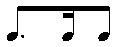 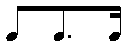 8 bar rhythmic dictations using rhythms covered in simple and compound time signaturesPitchinclude descending intervals within an octave in treble and bass clef 8 bar melodic dictations including some chromatic passing notes and wider intervallic leapsChordsidentification of major, minor, augmented and diminished triads in root position in treble and bass clefsadd vi to major chord progressionsadd interrupted cadence (V-vi, V7-vi) in major keys Modulation identify modulations to the relative major/ minor and/or dominant in a range of given excerptsinclude modulation to the dominant Week 10: Task 11 – Melody and accompaniment writing and arranging (5%)Harmonisationharmonise given minor melodies at cadence points, including interrupted cadenceharmonise given melodies, including vi in major keysForm-based compositionscompose a melody/piece using a specific form or structure, such as rondo, song form or BluesArrangingdiscuss ranges, playing techniques and expressive devices for instruments appropriate to the selected context, examining score excerptstransposition for B♭ and E♭ instrumentsinfluence and contribution made by Sondheim; musical complexity, lyrical sophistication and interplay of music and lyricstheatre productions that make a social statement and address social issues, such as racial tolerance and civil rights in Porgy and Bess, South Pacific, The King and I, Fiddler on the Roof, West Side Story, Cabaret and Hairrock musicals – Hair, Jesus Christ Superstar, Godspell, The Rocky Horror Show, Evita and film musicals – Fiddler on the Roof, Cabaret and Grease and Disney films (Mary Poppins, Frozen etc.)Week 12: Performance Task 7 – Recital (6%)13–15Week 14: Task 12 – Aural and theory test (8%) Rhythmadd the following rhythms/rests in compound time , ,, 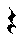 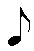 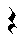 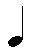 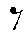 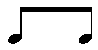 8 bar rhythmic dictations, including syncopation identify two or more discrepancies in rhythm and/or time signaturePitchintroduce chromatic scale in treble and bass clefrevise all intervals ascending and descending in isolation and as part of a melodic excerpt8 bar melodic dictations in treble and bass clef in major and minor keys identify two or more discrepancies in pitch and/or key signatureChordsidentify chord changes in simple melodies in major and minor keysadd imperfect cadence in major keys only to cadence recognition, writing and harmonisation tasks4 bar progressions in major and minor keys up to and including two sharps and two flatsModulation identify a modulation to the relative major, relative minor and/or dominant in short excerpts played by a piano or using recordings Aural and visual analysisidentify genre/style, instruments and timbral effects/instrumental techniques identify metre, rhythmic and melodic elements, dynamics, tonality, form and compositional devices in short musical examplesMelody and accompaniment writingcompose a melody in a given style, using appropriate scales and expressive devicesprovide chords to accompany the melody and harmonise the cadence points write a second part (counter-melody, descant and/or harmony part) to a given melody or score excerpt Arrangingarrange a given 4 bar piano score for context appropriate instruments, using suitable clefs, articulation and expressive devicesarrange the melody composed in a given style for a contextually appropriate combination of instruments, incorporating appropriate stylistic and expressive indications1980s – pop operas or mega musicals – Cats, Phantom of the Opera, Les Miserablesinfluence of large corporations and corporate sponsors on the production of musicals and changing roles of both the production and the paying audiencecomparative aural and visual analysis of selected samples from a range of stylesRevision of Semester 1 and 2Week 14: Task 13 – Formal test (5%) Week 14: Performance Task 8 – Music Theatre concert (3%)Week 14: Performance Task 9 – Ensemble (4%)Week 14: Performance Task 10 – Instrumental /vocal teacher report (5%)ORWeek 14: Composition portfolio Task 4 – submission of complete portfolio (15%)Week 14: Composition portfolio Task 5 – Composition portfolio supervisor report (5%)ORWeek 14: Production/Practical project Task 3 – final production performance OR presentation of complete project (17%)Week 14: Production/Practical project Task 4 – Production/Practical project teacher/supervisor report (5%)